22.04.2020       Русский языкТема: «Закрепление изученного. Составление текста».Цель: закреплять изученное о глаголе, развивать умение составлять текст.Повторить правила о глаголе.Упр. 221 – по заданию учебника. Писать аккуратно, разборчиво. Орфограммы вставлять зеленой пастой.Обратная связь: фото упр. 221 прислать учителю.Для желающих: на образовательном портале Учи.ру консультация с 18:30 до 19:00.22.04.2020      Литературное чтение.Тема: «А.В. Жигулин «О, Родина!»Цель: познакомить учащихся с произведением А.В. Жигулина «О, Родина!» Знакомство с произведением (аудиозапись).Словарная работа:проселки – грунтовая дорога между деревнямиперелески – небольшой лесок или лесополосажнивье – поля, с которых собран урожай зерновых культурОтработка навыка выразительного чтения (стр.138).Ответы на вопросы (стр.138).Обратная связь: аудиозапись выразительного чтения стихотворения прислать учителю.22.04.2020      ТехнологияТема: «История игрушек. Игрушка-попрыгушка».Цель: в технике оригами изготовить прыгающую игрушку».Вспомнить, что такое оригами. Оригами – это японское искусство складывания бумажных фигурок без ножниц и клея, а также изделие такого искусства.Познакомиться со схемой изделия «Прыгающая лягушка».Складывание лягушки по схеме.Обратная связь: фото работы прислать учителю.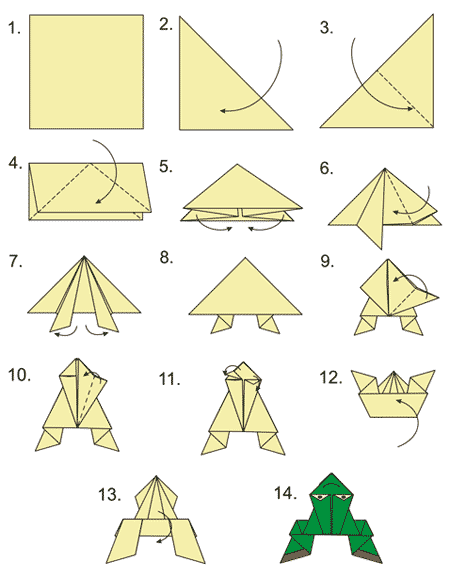 